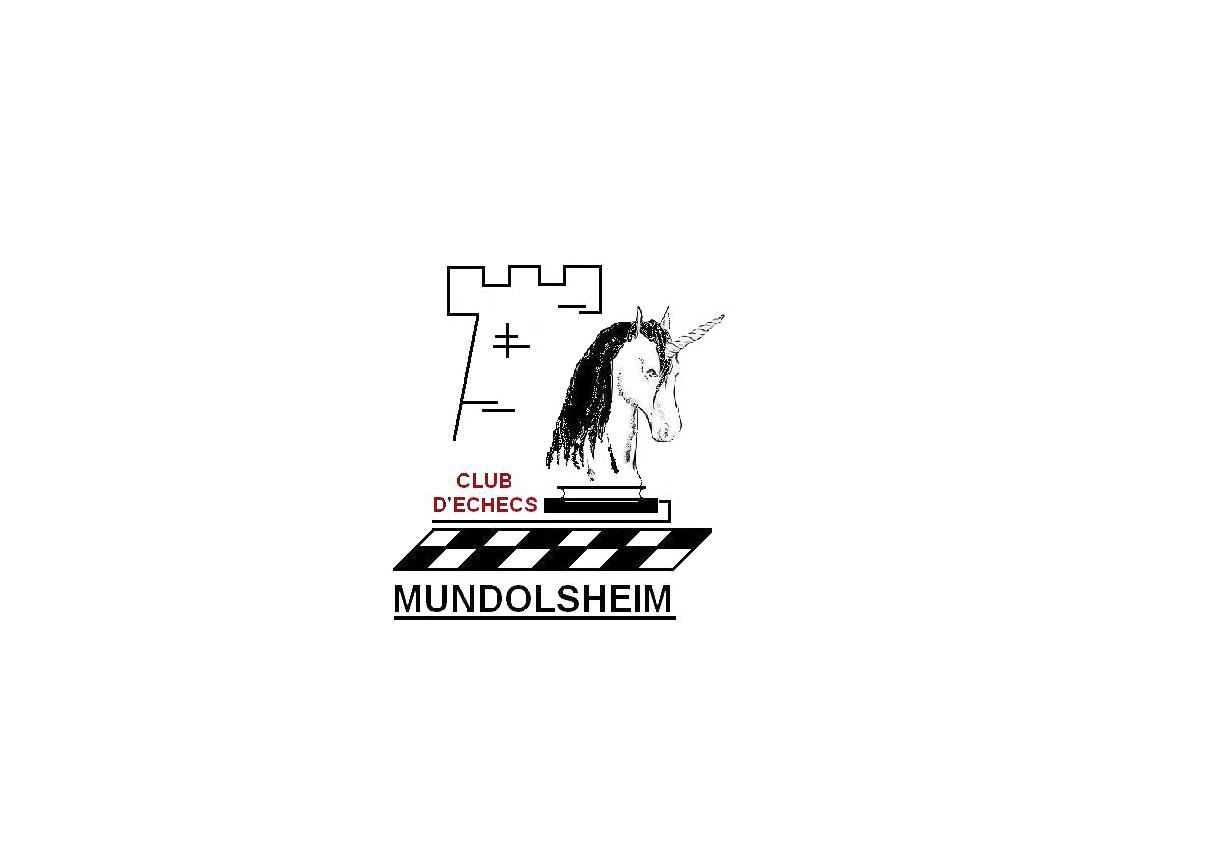 2ème FESTIVAL DE NOËL 27 au 30 décembre 2016Le CE Mundolsheim organise du 27 au 30 décembre 2016 son deuxième festival de Noël.Au programme : quatre tournois indépendants, et à l’issue des quatre jours, un classementcombinant les résultats aux quatre épreuves !DATES : 	Du dimanche 27 au mercredi 30 décembre 2016LIEU :	Centre Culturel de Mundolsheim	24 rue du Général Leclerc, 67450 MundolsheimDEROULEMENT :	27/12/16 : Rapide par équipes de 4 joueurs9 rondes, cadence : 15 min + 3 sec par coupTournoi par équipes de 4 joueurs, pas nécessairement du même club.L’ordre des joueurs est libre ; il est défini au départ et reste identique pour lasuite du tournoi. Le Comité d’Organisation rapproche les équipesincomplètes et les joueurs esseulés.	28/12/16 : Random-chess (individuel)9 rondes, cadence : 15 min + 3 sec par coupApplication des règles du Fischer 960.La position de départ des pièces est tirée au sort avant chaque ronde. 	29/12/16 : Rapide (individuel – homologué rapide)9 rondes, cadence : 15 min + 3 sec par coup 	30/12/16 : Blitz (individuel)9 rondes, cadence : 4 min + 2 sec par coupREMISE DES PRIX :	A chaque tournoi son classement et sa remise des prix.A l’issue des quatre jours, les points et départages de chaque tournoi sont additionnés pour déterminer les prix au classement cumulé.Au total, 70% des frais d’inscriptions sont redistribués.HORAIRES :	Pointage et dernières inscriptions : chaque jour, de 8h à 9h.	Début de la première ronde : chaque jour, à 9h30.	Remises des prix prévues à 18h les 27, 28 et 29/12 ; à 15h le 30/12.DROITS	Avant le 20/12 : 12 € par jour ou 40 € les 4 jours. MI et GMI gratuit.D’INSCRIPTION :	                           MF et moins de 20 ans moitié prix. A partir du 20/12 : 15 € par jour ou 50 € les 4 jours.                              Titrés et moins de 20 ans moitié prix.CONTACT :	Nora MARX  –  06 45 81 81 66  –  nora.marx@hotmail.fr                                         30 Boulevard Hanauer 67500 HAGUENAU2ème FESTIVAL DE NOËL FORMULAIRE D’INSCRIPTION INDIVIDUELA retourner par voie postale (avant le 22 décembre 2016) ou par mail à :Nora MARX, 30 Boulevard Hanauer 67500 HAGUENAU – nora.marx@hotmail.frNOM : 	PRENOM : …………………………	Né(e) le : ……………………Code FFE : …………………… Elo : …………………… Club : …………...………………………………….	Tél : 	  Email : ……..………………………………………………………….Je souhaite participer aux tournois suivants (cocher la ou les case(s) correspondante(s)) :27/12/16 : Rapide par équipes de 4 joueurs Je fais partie d’une équipe déjà constituée  composition de l’équipe :                          
1)……………….……… 2)……………………… 3)…………………… 4)………………………Je fais partie d’une équipe incomplète, comportant actuellement ………… joueurs :                          
Noms des autres joueurs de l’équipe :…………………………………………..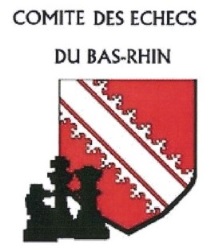 …………………………………………..…………………………………………..Je ne fais pas partie d’une équipe déjà constituée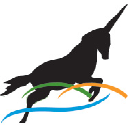       Total des droits d’inscription dus : ……………………… €Je réserve un ou plusieurs repas :  (au prix de 5,50 € l’unité)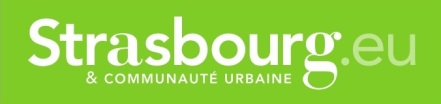 